Terminplan 2022 Prüfungstermine und Veranstaltungen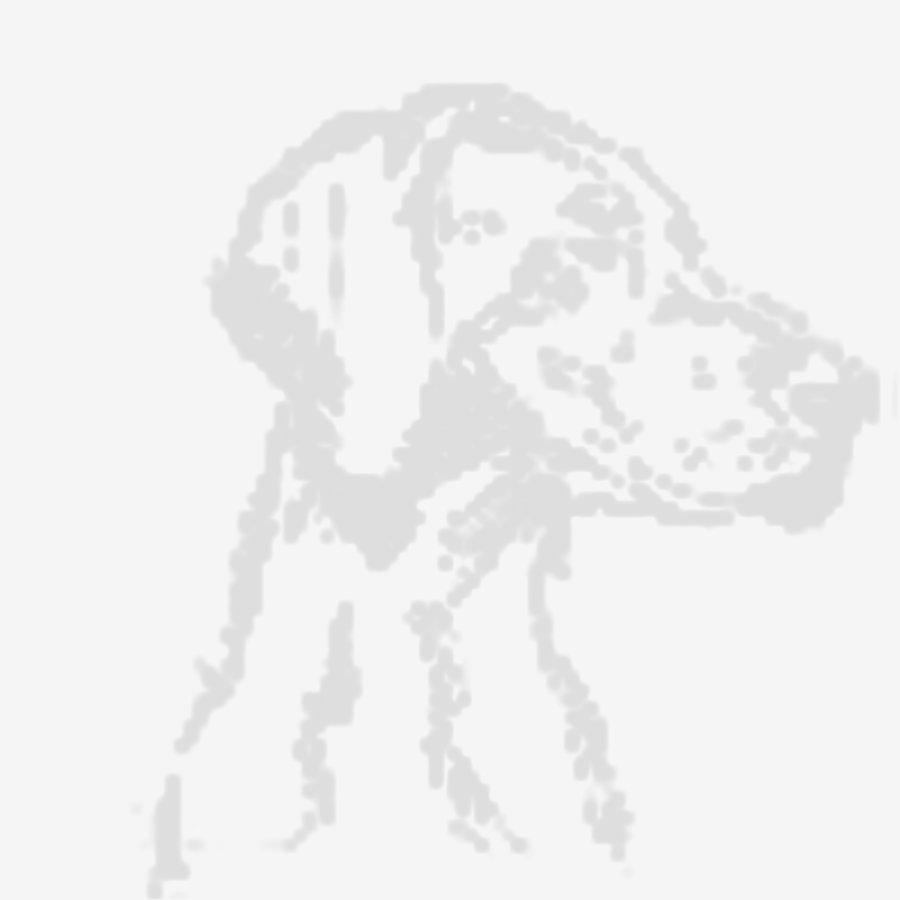 Wasserübungstage werden auf der JHV besprochen.Nennungsschluss ist jeweils 14 Tage vor den Prüfungsterminen! Nenngeld ist Reuegeld.Nennung bitte vollständig und gut leserlich ausgefüllt an:Dietrich Hollmann	Telefon: 	05446-4115Schillerstr. 6		Fax:	         	05446-411649453 Rehden		Mobil:		0171-7556513   Bitte unsere Mitteilungen und den Terminplan auf der Internetseite www.dk-diepholz.de verfolgen.Änderungen werden veröffentlicht.Deutsch-Kurzhaar-Klub
Diepholzer Moorniederung e.V.Mitglied im DK-Verband und Mitglied im JagdgebrauchshundverbandvonbisPrüfung/Anlass11.02.2022Vorstandssitzung12.03.2022Derby / VJP 19.03.2022Jahreshauptversammlung DK-Verband26.03.2022Derby / VJP                                                                              30.03.2022Derby / VJP04.04.2022Derby / VJP07.04.2022Derby / VJP 13.04.2022Derby / VJP05.06.202211.00 Uhr Zuchtschau als Landessiegerausstellung14.00 Uhr Jahreshauptversammlung JSC, Sulingen-Stadt18.06.2022Verbandsschweißprüfung10.09.2022Solms / HZP / AZP15.09.2022Solms / HZP / AZP                                                                  24.09.202225.09.2022VGP / VPS28.09.2022Solms / HZP / AZP04.10.202205.10.2022VGP / VPS                                                                                 24.10.202225.10.2022VGP / VPS25.10.2022Btr. 27.10.202229.10.2022Dr.-Kleemann-Zuchtausleseprüfung in Schleswig-Holstein